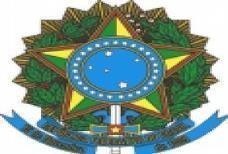 MINISTÉRIO DA EDUCAÇÃOINSTITUTO FEDERAL DO ESPÍRITO SANTOAv. Rio Branco, 50 - Santa Lúcia, Vitória - ES, 29056-264 INCUBADORAANEXO IIIMODELO DE RECURSO ADMINISTRATIVO___________,_____de___________de 2022.AoPresidente da Banca de SeleçãoRef: Recurso Administrativo – Edital de Incubação de Empreendimentos – Nº 01/2022Recurso relativo à  	O candidato, abaixo qualificado, vem, respeitosamente, apresentar suas razões de recurso, nos termos abaixo:Nome do candidato:  	Razões de recurso:______________________________________________________________________________________________________________________________________________________________________________________________________________________________________________________________________________________________________________________________________________________________________________________________________________________________________________________________________________________________________________________________________________________________________________________________________________________________________________________________________________________________________________________________________________________________________________________________________________________________________________Atenciosamente,_________________________________(assinatura do candidato)